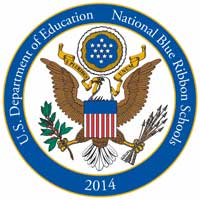 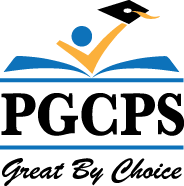 1st Stage of Dismissal ProceduresStarting Monday, November 28th, 2016 the following “Dismissal Procedure” will be implemented:Dismissal will begin at 3:55pm and end at 4:15pmStarting November 28th to December 9th Parents will be provided a name plate with their students name and grade levelParents with multiple students will have one name plate with all of their students names and gradesVerify all information is correctIf information has not been submitted about who will pick up and when, please fill out the Dismissal form and turn in to Mr. Held or Mme. Auguste2nd Stage of Dismissal ProceduresStarting December 12th :Parents will enter from Rt. 193, remain in their car, cars will stop in at the last light pole in the parking lotParents with multiple students or would like to pick up their students will have to park their carIf a student has not arrived, the parent may be asked to park till all of their students have arrivedDismissal will begin at 3:55pm by Teacher/Volunteer 1 and 2 calling on a radio for the names of the students in the hallway. Students will be released by Teacher/Volunteer 3 and 4Parents/Guardians without a name plate will have to provide student name and grade level